30 marca 2020   klasa 5aTemat: Procenty a ułamkiCele lekcji:Uczeń potrafi:* zamienić ułamek zwykły na procent,
* zamieniać procent na ułamek zwykły.
Pod tematem wykonujemy notatkę: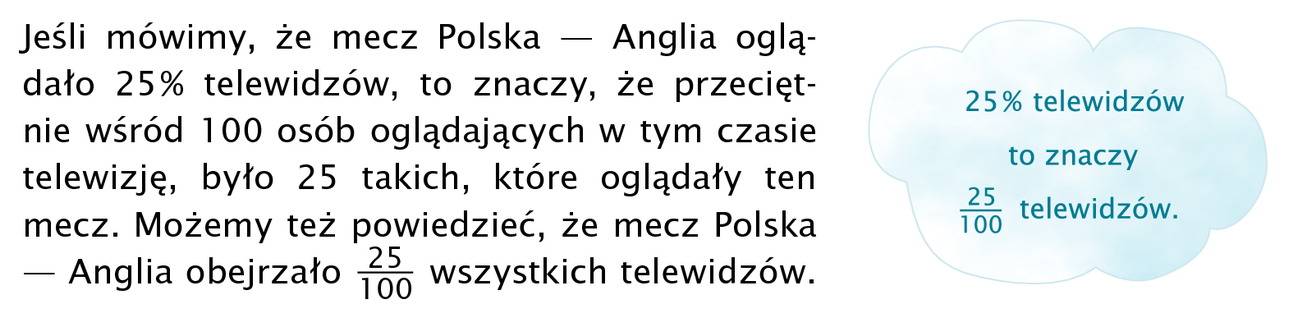                                                      25% oznacza, że spośród 100 osób 25 to telewidzowie, co  zapisujemy                                                                            w ułamku zwykłym 25/100.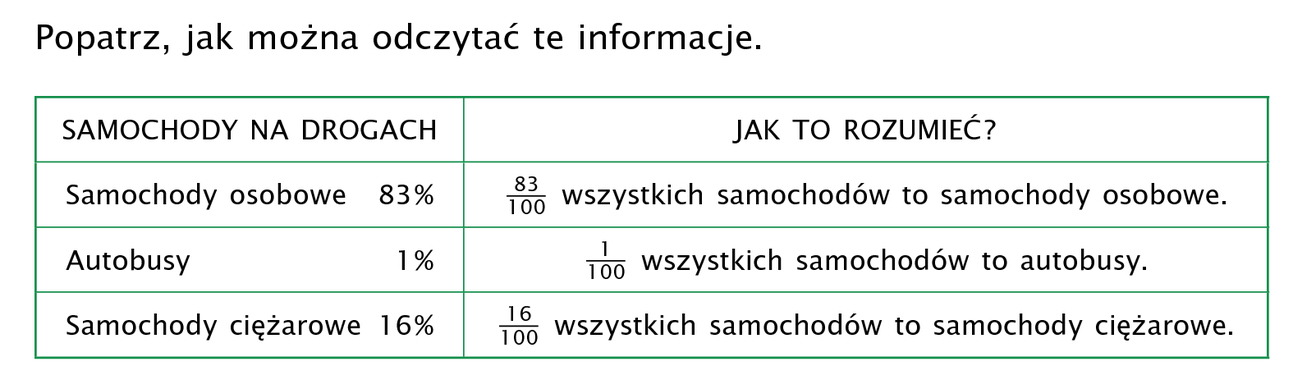 Wszystkich samochodów było 100, a 83 to samochody osobowe, 1 autobus i 16 samochodów ciężarowych.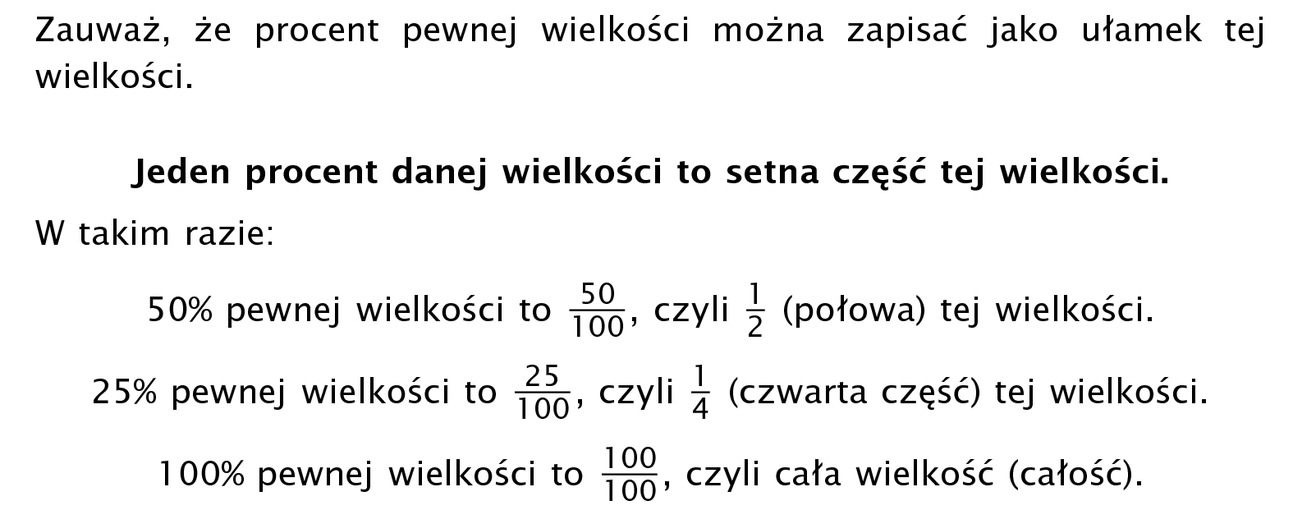 1000% = 100/100 = 1200% = 200/100 = 2Ćw. B str. 175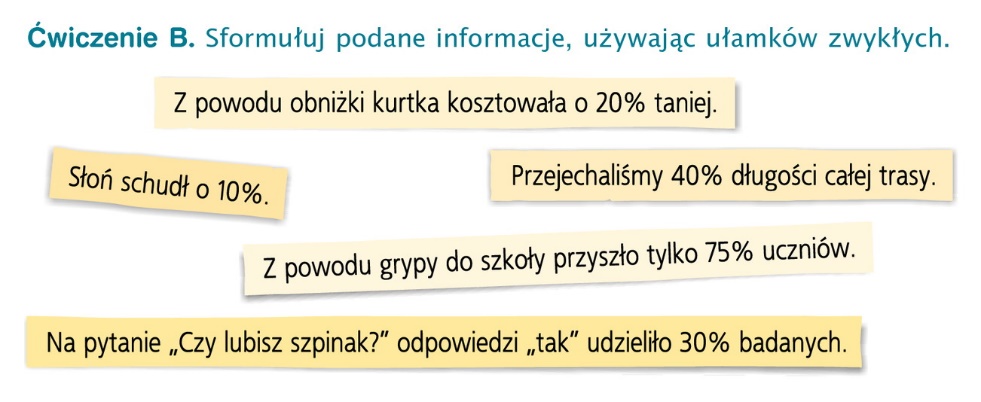 20% = 20/100 = 1/510% = 10/100 = 1/10 40% = 40/100 = 4/10 = 2/575% = 75/100  = ¾30% = 30/100  = 3/10Ćw. C str. 175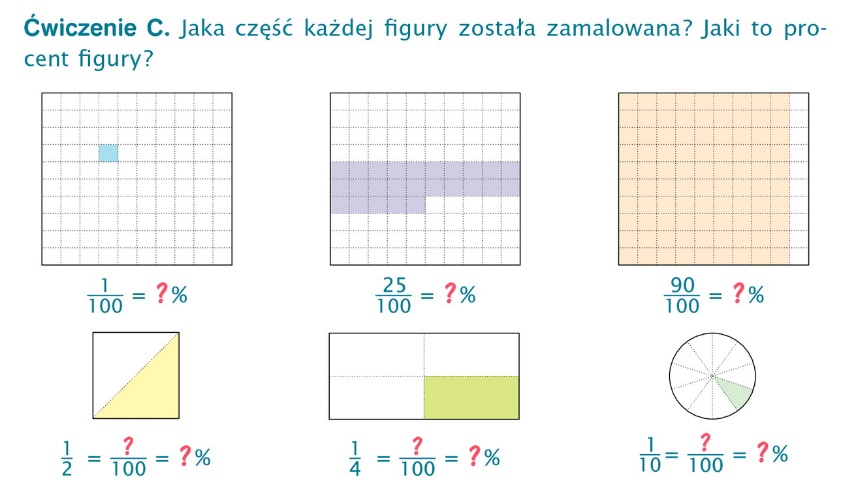 1/100 = 1%25/100 = 25%90/100 = 90%½ = 50/100 = 50%¼ = 25/100 = 25%1/10 = 10/100 = 10%Proszę wykonać zad.1 i 2 str. 176 z podręcznika. Zadań nie odsyłamy. Będę pisać, które są do przesłania.Przypominam zapis co czwarty oznacza ułamek ¼, co piąty to 1/5.